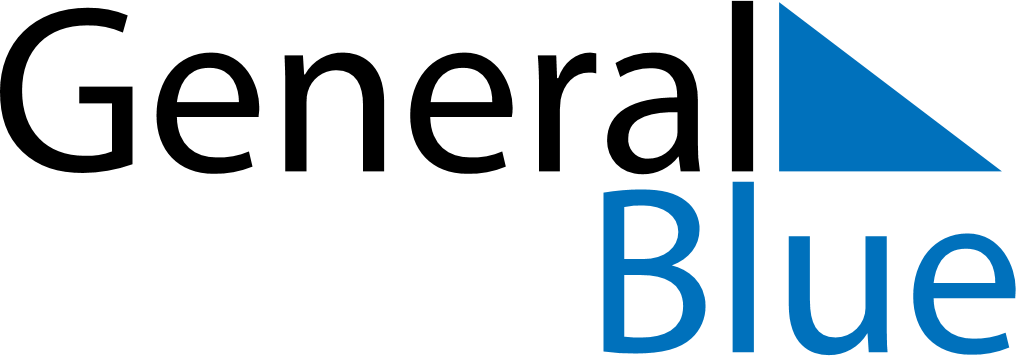 January 2022January 2022January 2022United StatesUnited StatesSUNMONTUEWEDTHUFRISAT1New Year’s Day2345678910111213141516171819202122Martin Luther King Jr. Day232425262728293031